BULLE ET BOB AU JARDINA la rentrée, nous avons reçu une lettre. La voici ! 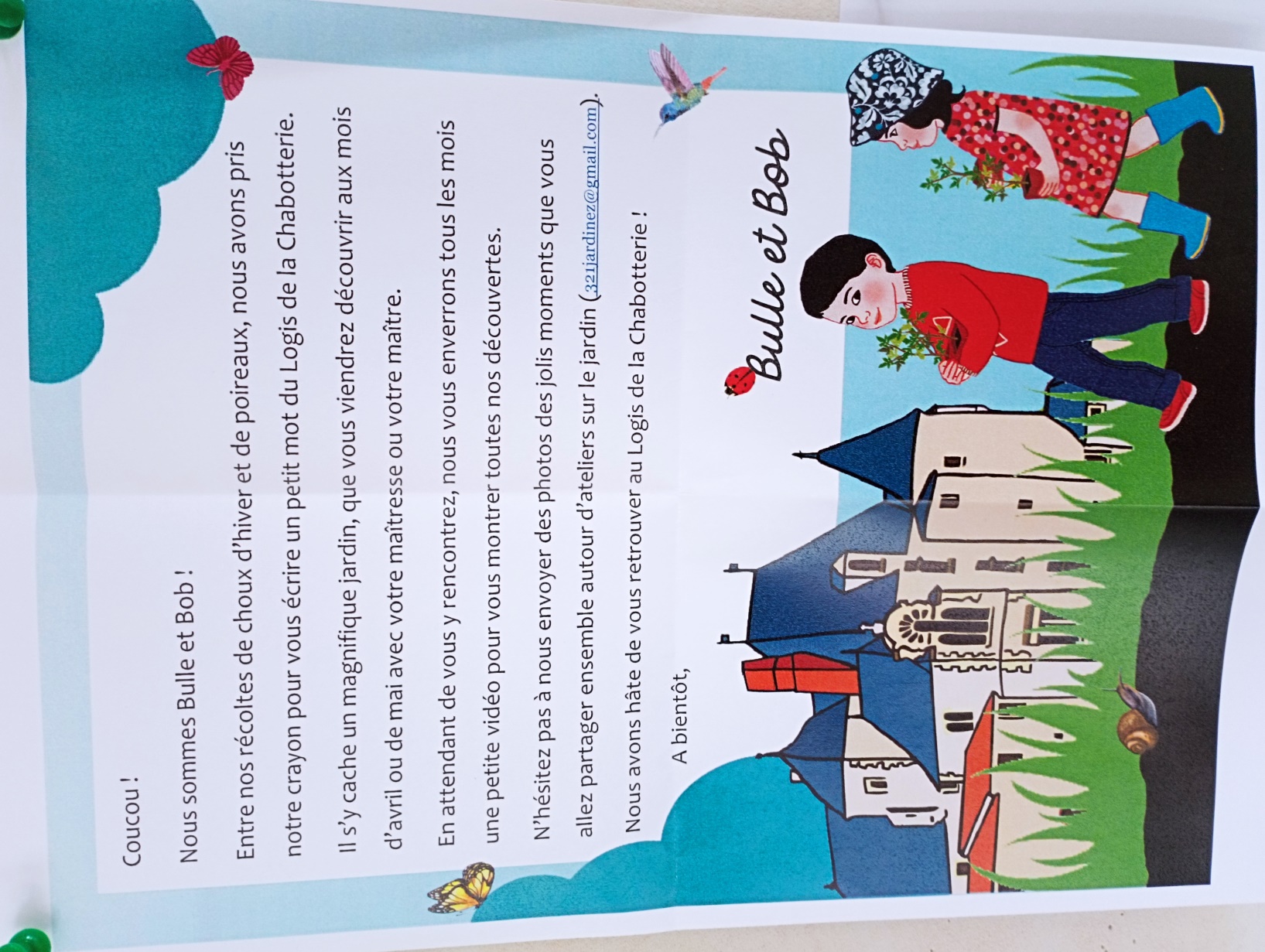 En attendant de visiter le jardin de Bulle et Bob, nous écoutons leur histoire et nous chantons leurs chansons. Nous apprenons aussi beaucoup de vocabulaire autour du jardin : les outils, les insectes et les petites bêtes, les fruits, les légumes. 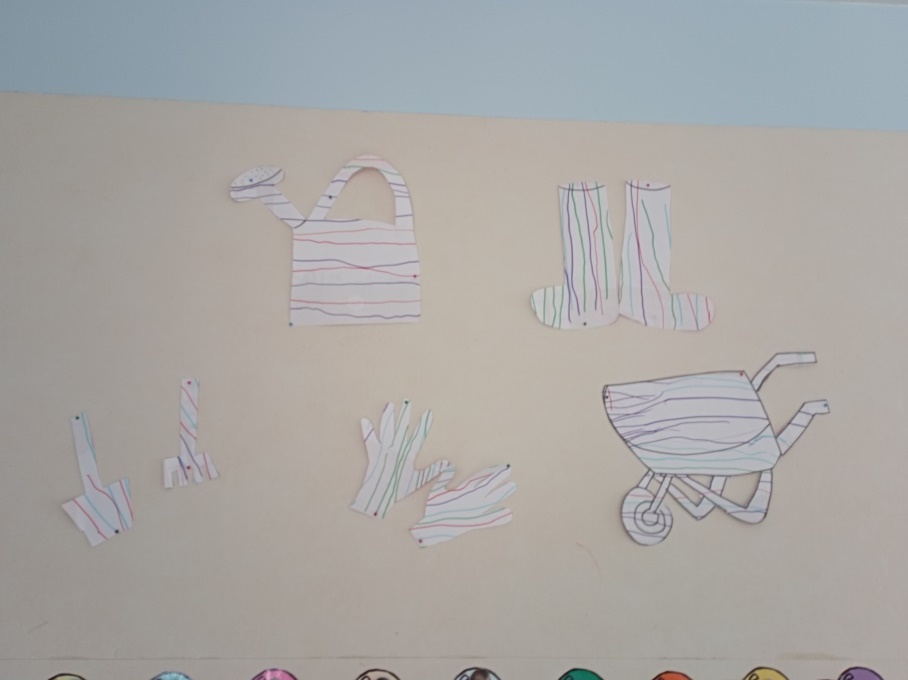 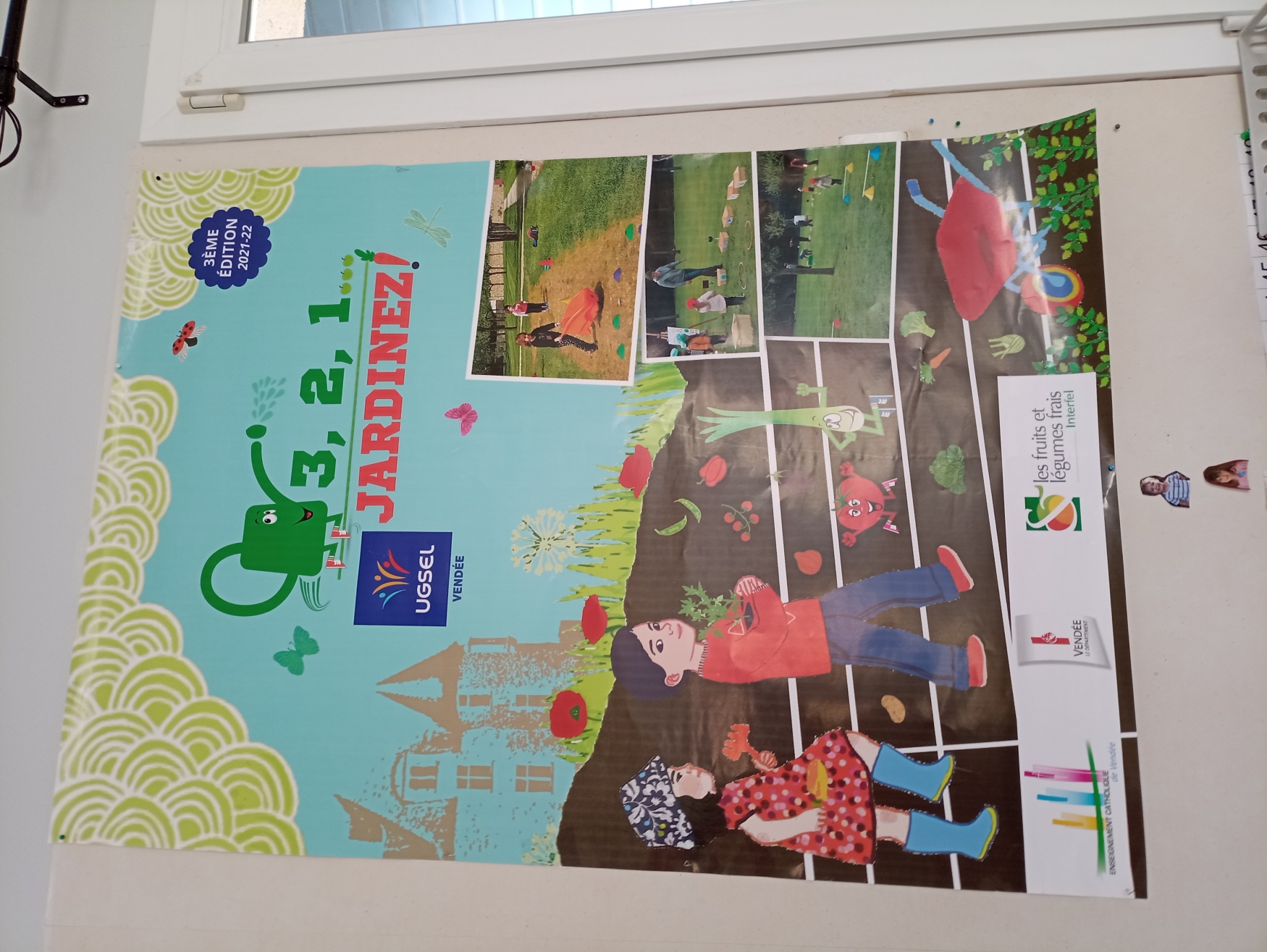 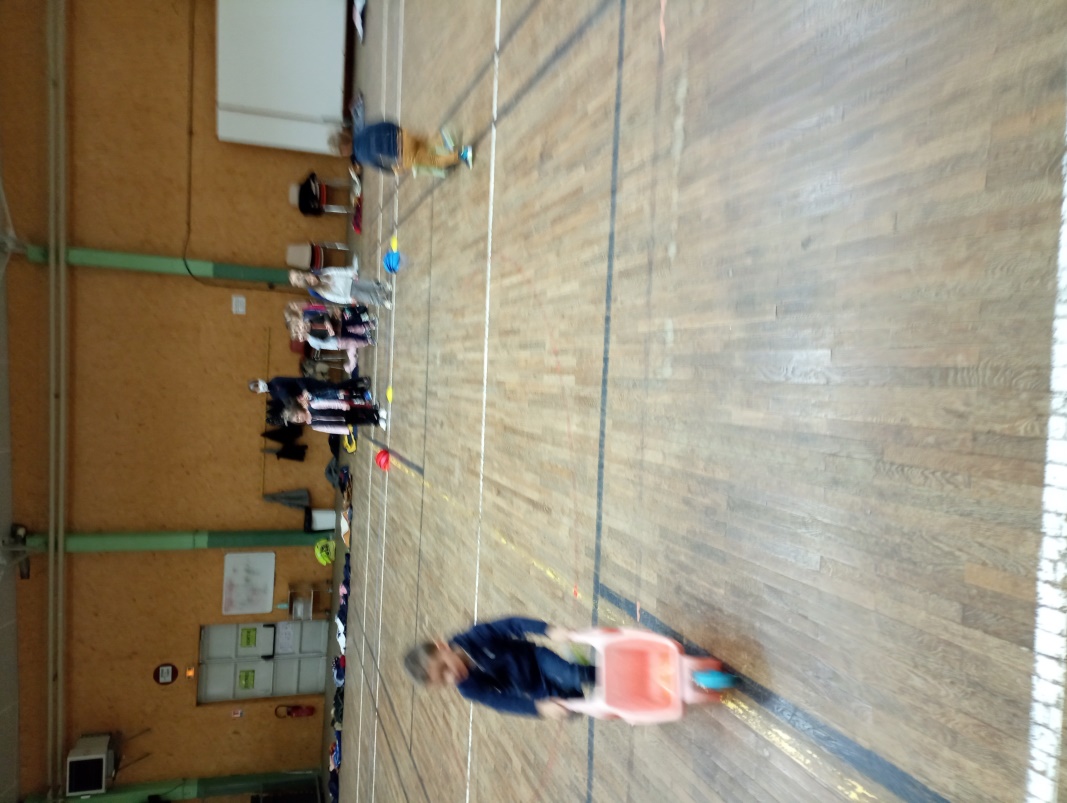 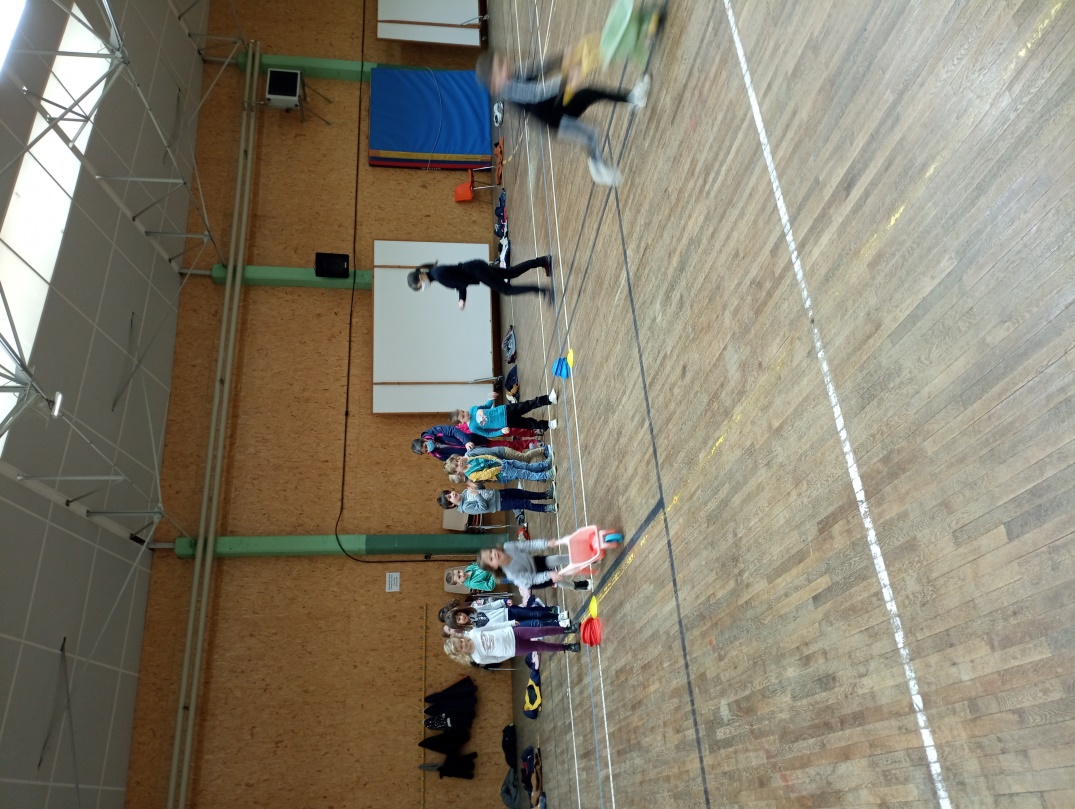 